Приложение 6Модель непрерывного сопровождения профессионального самоопределения обучающихся в условиях современной образовательной среды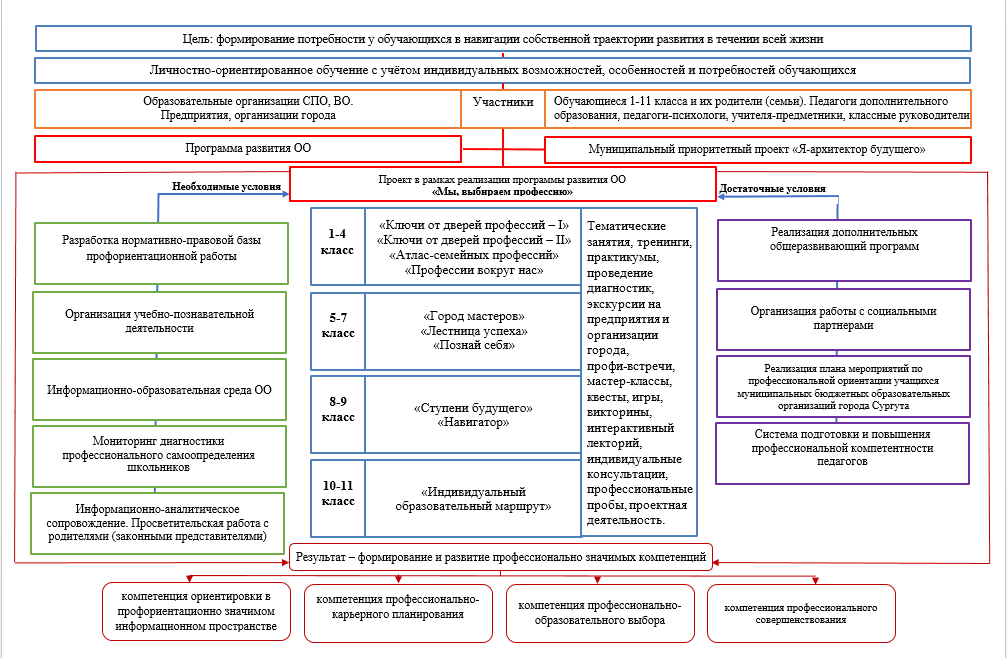 